Муниципальное бюджетное общеобразовательное учреждение«Средняя общеобразовательная школа № 83»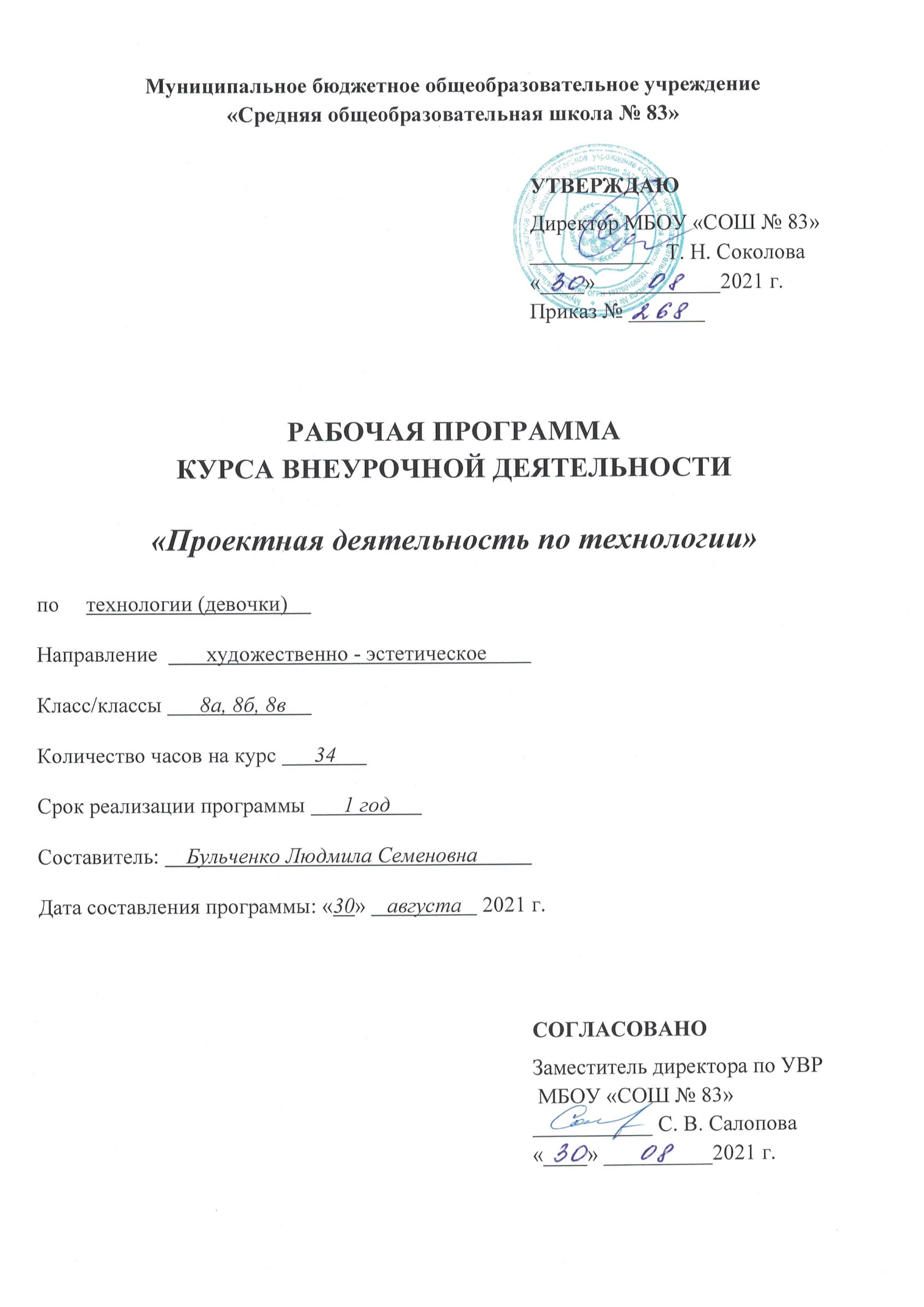 РАБОЧАЯ ПРОГРАММА КУРСА  ВНЕУРОЧНОЙ ДЕЯТЕЛЬНОСТИ«Проектная деятельность по технологии»по      технологии	(девочки)Направление          общекультурное 	Класс\ классы 	   8	Количество часов на курс      34	Срок реализации программы      1 год	Составитель Бульченко Людмила СменовнаДата составления программы: «30»    августа	 2021 г.ОГЛАВЛЕНИЕПояснительная записка ____________________________________________________________ 3 Планируемые результаты освоения учебного курса ____________________________________  4Содержание учебного курса ________________________________________________________ 6Тематическое планирование ________________________________________________________ 7Приложения _____________________________________________________________________ 12ПОЯСНИТЕЛЬНАЯ ЗАПИСКАРабочая программа по курсу внеурочной деятельности «Проектная деятельность по технологии»  для 8 класса разработана на основании следующих нормативных правовых документов: Федеральный закон от 29.12.2012 № 273 – ФЗ «Об образовании в Российской Федерации» в действующей редакции; Федеральный государственный образовательный стандарт основного общего образования, утвержденным приказом Минобрнауки от 17.12.2010 № 1897 (в ред. Приказов Минобрнауки России от 29.12.2014 № 1644; от 31.12.2015 № 1577); Основная образовательная программа основного общего образования МБОУ «СОШ № 83»;  Рабочая программа к линии УМК по технологии (девочки) для 5-9 классов общеобразовательной школы Е. С. Глозмана, О. А. Кожиной, Ю. Л. Хутунцева. – М.: Дрофа, 2019.Внеурочная познавательная деятельность традиционно является одним из самых распространённых видов внеурочной деятельности детей в образовательных учреждениях России. Она может быть организована в форме факультативов, кружков, библиотечных, классных и иных занятий познавательной направленности: экскурсий, олимпиад, викторин, исследовательских, творческих и технологических проектов. Любая из этих форм обладает достаточно большим воспитательным потенциалом, реализация которого является задачей педагога, организующего свою работу в соответствии с новыми федеральными государственными образовательными стандартами.Цель:развитие исследовательской компетентности учащихся посредством освоения ими методов научного познания и умений учебно-исследовательской и проектной деятельности.Основные задачи:развитие познавательной активности, интеллектуальных и творческих способностей; воспитание сознательного отношения к труду;развитие навыков самостоятельной поисковой работы;научить школьников следовать требованиям к представлению и оформлению материалов исследования и в соответствии с ними выполнять работу;приобретение детьми опыта сотрудничества с различными организациями при написании работы;пробудить интерес школьников к изучению проблемных вопросов мировой и отечественной науки;научить культуре работы с архивными публицистическими материалами.Место курса в учебном процессе.Рабочая программа «Проектная деятельность по технологии» составлена на основе примерных программ общеобразовательных учреждений.Современные стандарты образования  требуют развития новых способов педагогических технологий, имеющих дело с индивидуальным развитием личности, творческих способностей, самостоятельности. Программа обеспечивает требования Стандарта к организации системно - деятельностного подхода в обучении и организации самостоятельной работы обучающихся.В зависимости от целей проектной деятельности школьников (точнее, целей для школьников 8 классов) различные виды действий, входящие в проектную деятельность, могут быть скомбинированы, в них могут вводиться дополнительные условия, ограничения, вспомогательные этапы (для освоения навыков, которыми взрослые уже владеют, а детям еще надо учиться). Иногда в    педагогической литературе под словами «проектная деятельность» понимается только одна из разновидностей проектной деятельности – исследовательская.         Исследовательская деятельность является средством освоения действительности и его главные цели – развитие умения работать с информацией, формирование исследовательского стиля мышления. Результатом этой деятельности является формирование познавательных мотивов, исследовательских умений, субъективно новых для учащихся знаний и способов деятельности.          Исследовательская деятельность позволяет привлекать к работе разные категории участников образовательного процесса: учащихся, родителей, учителей.Актуальность курса.Проектная   деятельность   как   особая  форма    учебной   работы   способствует  воспитанию        самостоятельности,    инициативности,     ответственности,   повышению  мотивации  и  эффективности  учебной  деятельности.  В  ходе  реализации  исходного  замысла на практическом уровне учащиеся овладеют умением выбирать адекватные  стоящей    задаче  средства,  принимать    решения,   в  том   числе   и  в  ситуациях неопределённости.  Они  получат  возможность  развить  способность  к  разработке  нескольких   вариантов    решений,   к  поиску   нестандартных    решений,   поиску   и  осуществлению      наиболее    приемлемого     решения.     С   помощью      проектной  деятельности  может быть существенно снижена школьная тревожность.  Проектная    деятельность    способствует    развитию    адекватной    самооценки,  формированию  позитивной «Я»  -  концепции  (опыт  интересной  работы  и  публичной  демонстрации её результатов), развитию информационной компетентности.  Именно  групповые  формы  учебной  деятельности  помогают  формированию  у  обучающхся уважительного  отношения  к  мнению  одноклассников,  воспитывают  в  них  терпимость,  открытость,  тактичность,  готовность  прийти  на  помощь  и  другие  ценные личностные качества.В основе практической работы лежит выполнение различных заданий по выполнению индивидуальных учебных проектов. Программа курса рассчитана на 34 часа, 1 час в неделю для учащихся 8 классов.           Формы контроля и оценивание образовательных достижений учащихся:- публичная презентация индивидуального проекта ПЛАНИРУЕМЫЕ РЕЗУЛЬТАТЫ Личностные действияУ выпускника будут сформированы:учебно-познавательный интерес к новому учебному материалу и способам решения новой задачи;ориентация на понимание причин успеха во внеучебной деятельности, в том числе на самоанализ и самоконтроль результата, на анализ соответствия результатов требованиям конкретной задачи;способность к самооценке на основе критериев успешности внеучебной деятельности;основы гражданской идентичности личности в форме осознания «Я» как гражданина России, чувства сопричастности и гордости за свою Родину, народ и историю, осознание ответственности человека за общее благополучие, осознание своей этнической принадлежности;чувство прекрасного и эстетические чувства на основе знакомства с мировой и отечественной художественной культурой.Выпускник получит возможность для формирования:внутренней позиции школьника на уровне положительного отношения к школе, понимания необходимости учения, выраженного в преобладании учебно-познавательных мотивов и предпочтении социального способа оценки знаний;выраженной устойчивой учебно-познавательной мотивации учения;устойчивого учебно-познавательного интереса к новым общим способам решения задач;адекватного понимания причин успешности/неуспешности внеучебной деятельности;осознанных устойчивых эстетических предпочтений и ориентации на искусство как значимую сферу человеческой жизни;эмпатии, как осознанного понимания чувств других людей и сопереживания им, выражающихся в поступках, направленныхРегулятивные УУДВыпускник научится:планировать свои действия в соответствии с поставленной задачей и условиями ее реализации, в том числе во внутреннем плане;учитывать установленные правила в планировании и контроле способа решения;осуществлять итоговый и пошаговый контроль по результату;оценивать правильность выполнения действия на уровне адекватной ретроспективной оценки соответствия результатов требованиям данной задачи и задачной области;адекватно воспринимать предложения и оценку учителей, товарищей, родителей и других людей;различать способ и результат действия. Выпускник получит возможность научиться:в сотрудничестве с учителем ставить новые учебные задачи;проявлять познавательную инициативу в учебном сотрудничестве;самостоятельно адекватно оценивать правильность выполнения действия и вносить необходимые коррективы в исполнение, как по ходу его реализации, так и в конце действия.Познавательные УУДВыпускник научится:осуществлять поиск необходимой информации для выполнения внеучебных заданий с использованием учебной литературы и в открытом информационном пространстве, энциклопедий, справочников (включая электронные, цифровые), контролируемом пространстве Интернета;осуществлять запись (фиксацию) выборочной информации об окружающем мире и о себе самом, в том числе с помощью инструментов ИКТ;строить сообщения, проекты в устной и письменной форме;проводить сравнение и классификацию по заданным критериям;устанавливать причинно-следственные связи в изучаемом круге явлений;строить рассуждения в форме связи простых суждений об объекте, его строении, свойствах и связях.Выпускник получит возможность научиться:осуществлять расширенный поиск информации с использованием ресурсов библиотек и сети Интернет;записывать, фиксировать информацию об окружающем мире с помощью инструментов ИКТ;осознанно и произвольно строить сообщения в устной и письменной форме;осуществлять выбор наиболее эффективных способов решения задач в зависимости от конкретных условий;осуществлять синтез как составление целого из частей, самостоятельно достраивая и восполняя недостающие компоненты;осуществлять сравнение, сериацию и классификацию, самостоятельно выбирая основания и критерии для указанных логических операций;строить логическое рассуждение, включающее установление причинно-следственных связей;Коммуникативные УУДВыпускник научится:адекватно использовать коммуникативные, прежде всего – речевые, средства для решения различных коммуникативных задач, строить монологическое сообщение, владеть диалогической формой коммуникации, используя, в том числе средства и инструменты ИКТ и дистанционного общения;допускать возможность существования у людей различных точек зрения, в том числе не совпадающих с его собственной, и ориентироваться на позицию партнера в общении и взаимодействии;учитывать разные мнения и стремиться к координации различных позиций в сотрудничестве;формулировать собственное мнение и позицию;договариваться и приходить к общему решению в совместной деятельности, в том числе в ситуации столкновения интересов;задавать вопросы;использовать речь для регуляции своего действия;адекватно использовать речевые средства для решения различных коммуникативных задач, строить монологическое высказывание, владеть диалогической формой речи Выпускник получит возможность научиться:учитывать и координировать в сотрудничестве отличные от собственной позиции других людей;учитывать разные мнения и интересы и обосновывать собственную позицию;понимать относительность мнений и подходов к решению проблемы;аргументировать свою позицию и координировать ее с позициями партнеров в сотрудничестве при выработке общего решения в совместной деятельности;задавать вопросы, необходимые для организации собственной деятельности и сотрудничества с партнером;осуществлять взаимный контроль и оказывать в сотрудничестве необходимую взаимопомощь;адекватно использовать речь для планирования и регуляции своей деятельности;адекватно использовать речевые средства для эффективного решения разнообразных коммуникативных задач.В результате работы по программе курсаВыпускник научится:основы методологии исследовательской и проектной деятельности;• структуру и правила оформления исследовательской и проектной работы.Выпускник получит возможность научиться:• формулировать тему проектной и исследовательской работы, доказывать ее актуальность;• составлять индивидуальный план проектной и исследовательской работы;• выделять объект и предмет проектной и исследовательской работы;• определять цель и задачи проектной и исследовательской работы;• работать с различными источниками, в том числе с первоисточниками, грамотно их цитировать, оформлять библиографические ссылки, составлять библиографический список по проблеме;• выбирать и применять на практике методы исследовательской деятельности; • оформлять теоретические и экспериментальные результаты проектной исследовательской работы;• рецензировать чужую проектную или исследовательскую работу;• описывать результаты наблюдений, обсуждать полученные факты;• проводить опыты в соответствии с задачами, объяснять результаты;• выполнять инструкции по технике безопасности;• оформлять результаты исследования.СОДЕРЖАНИЕ ПРОГРАММЫВ основе формирования  исследовательских умений лежит два главных вида учебно-познавательной деятельности учащихся: проектная деятельность в микрогруппе, практическая работа в библиотечном фонде, а также изучение рекомендаций по организации учебно-исследовательской деятельности.Система занятий сориентирована не столько на передачу «готовых знаний», сколько  на формирование активной  личности, мотивированной к самообразованию, обладающей начальными навыками самостоятельного поиска, отбора, анализа и использования информации.Программа носит развивающий характер. Занятия курса разделены на теоретические и практические. Причём проектная деятельность может носить как групповой, так и индивидуальный характер.Раздел 1. Основы проектирования - 10 часовОсобенности        проектной деятельности в аспекте современного производства. Способы выявления потребностей конкретного сегмента рынка товаров и услуг. Продукт проектной деятельности: от выбора идеи до определения выгоды от его производства. План-график проектной деятельности, распределение обязанностей участников проектной группы.Раздел 2. Разработка и оформление конструкторско- технологической документации – 7 часовПонятие о конструкторской документации. Конструкторская документация продукта проектной деятельности Правила оформления чертежей, эскиза, технического рисунка. Технологическая документация. Требования к оформлению.Раздел 3. Преобразование материалов – 12 часовСредства автоматизации производства. Обязанности участника проектной группы и его роль в технологии преобразования материалов. Технология преобразования материалов. Оформление продукта проектной деятельностиРаздел 4. Презентация продукта проектной деятельности – 5 часов Особенности презентации продукта проектной деятельности. Способы и средства продвижения продукта проектной деятельности как товара на рынке товаров и услуг.ТЕМАТИЧЕСКОЕ ПЛАНИРОВАНИЕПриложение № 1Тестна выявление мотивации обучающихсяВнимательно прочитайте анкету и выделите в ней три пункта, которые отвечают Вашим мыслям, стремлениям, чувствам, желаниям.  Я учусь потому, что интересноЯ учусь потому, что заставляют родителиЯ учусь потому, что хочу больше знатьЯ учусь, чтобы потом хорошо работатьЯ учусь, чтобы доставить радость родителямЯ учусь, чтобы не отставать от одноклассниковЯ учусь, чтобы не опозорить свой классЯ учусь потому, что в наше время нельзя быть незнайкойЯ учусь потому, что нравиться учительАнализ тестаНа выявление внутренних мотивов направлены вопросы: № 3, 4, 8На выявление внешних положительных мотивов направлены вопросы: № 1, 5, 9На выявление внешних отрицательных мотивов направлены вопросы: № 2, 6, 7Приложение № 2Оценивание проектаОценки относительно балов:25-30 баллов -  "5" 19-24 баллов -  "4"13-18 баллов -  "3"  0-12 баллов -  "2"Тематический разделКоличество часовКонтролируемые элементы содержания(КЭС)Планируемые образовательные результатыПланируемые образовательные результатыПланируемые образовательные результатыПланируемые образовательные результатыКонтроль и оценкаТематический разделКоличество часовКонтролируемые элементы содержания(КЭС)ЛичностныеМетапредметныеПредметныеПредметныеКонтроль и оценкаТематический разделКоличество часовКонтролируемые элементы содержания(КЭС)ЛичностныеМетапредметныеУченикнаучитсяУченик получитвозможность научитьсяКонтроль и оценкаРаздел 1.Основы проектирования10Что такое метод проектов?Возможности и смыслы проектаКлассификация проектов.Планирование деятельности.Учебно-познавательный интерес к новому учебному материалу и способам решения новой задачиОценивание жизненных ситуаций: учиться отделять поступки от самого человека.Самостоятельно определять и высказывать самыепростые общие для всех людей правила поведения.Анализировать существующие и планировать будущие образовательные результаты.Идентифицировать собственные проблемы и определять главную проблемуВыдвигать версии решения проблемы, шаговРазвить способность к разработке нескольких вариантов решений, поиску нестандартных решение, поиску и осуществлению наиболее приемлемого решения.Использовать методы получения знаниВыполнять учебный проект, критически относиться к суждениям, мнениям, оценкам.Самостоятельно задумывать проектОсознавать свою ответственность за качество выполненного проекта.Приложение №1Вводный инструктаж. Первичный инструктаж1Что такое метод проектов?Возможности и смыслы проектаКлассификация проектов.Планирование деятельности.Учебно-познавательный интерес к новому учебному материалу и способам решения новой задачиОценивание жизненных ситуаций: учиться отделять поступки от самого человека.Самостоятельно определять и высказывать самыепростые общие для всех людей правила поведения.Анализировать существующие и планировать будущие образовательные результаты.Идентифицировать собственные проблемы и определять главную проблемуВыдвигать версии решения проблемы, шаговРазвить способность к разработке нескольких вариантов решений, поиску нестандартных решение, поиску и осуществлению наиболее приемлемого решения.Использовать методы получения знаниВыполнять учебный проект, критически относиться к суждениям, мнениям, оценкам.Самостоятельно задумывать проектОсознавать свою ответственность за качество выполненного проекта.Приложение №1Проектная деятельность. Продукт проектной деятельности.        1Что такое метод проектов?Возможности и смыслы проектаКлассификация проектов.Планирование деятельности.Учебно-познавательный интерес к новому учебному материалу и способам решения новой задачиОценивание жизненных ситуаций: учиться отделять поступки от самого человека.Самостоятельно определять и высказывать самыепростые общие для всех людей правила поведения.Анализировать существующие и планировать будущие образовательные результаты.Идентифицировать собственные проблемы и определять главную проблемуВыдвигать версии решения проблемы, шаговРазвить способность к разработке нескольких вариантов решений, поиску нестандартных решение, поиску и осуществлению наиболее приемлемого решения.Использовать методы получения знаниВыполнять учебный проект, критически относиться к суждениям, мнениям, оценкам.Самостоятельно задумывать проектОсознавать свою ответственность за качество выполненного проекта.Приложение №1Особенности проектной деятельности в аспекте современного производства.1Что такое метод проектов?Возможности и смыслы проектаКлассификация проектов.Планирование деятельности.Учебно-познавательный интерес к новому учебному материалу и способам решения новой задачиОценивание жизненных ситуаций: учиться отделять поступки от самого человека.Самостоятельно определять и высказывать самыепростые общие для всех людей правила поведения.Анализировать существующие и планировать будущие образовательные результаты.Идентифицировать собственные проблемы и определять главную проблемуВыдвигать версии решения проблемы, шаговРазвить способность к разработке нескольких вариантов решений, поиску нестандартных решение, поиску и осуществлению наиболее приемлемого решения.Использовать методы получения знаниВыполнять учебный проект, критически относиться к суждениям, мнениям, оценкам.Самостоятельно задумывать проектОсознавать свою ответственность за качество выполненного проекта.Приложение №1Способы выявления потребностей конкретного сегмента рынка товаров и услуг1Что такое метод проектов?Возможности и смыслы проектаКлассификация проектов.Планирование деятельности.Учебно-познавательный интерес к новому учебному материалу и способам решения новой задачиОценивание жизненных ситуаций: учиться отделять поступки от самого человека.Самостоятельно определять и высказывать самыепростые общие для всех людей правила поведения.Анализировать существующие и планировать будущие образовательные результаты.Идентифицировать собственные проблемы и определять главную проблемуВыдвигать версии решения проблемы, шаговРазвить способность к разработке нескольких вариантов решений, поиску нестандартных решение, поиску и осуществлению наиболее приемлемого решения.Использовать методы получения знаниВыполнять учебный проект, критически относиться к суждениям, мнениям, оценкам.Самостоятельно задумывать проектОсознавать свою ответственность за качество выполненного проекта.Приложение №1Продукт проектной деятельности1Что такое метод проектов?Возможности и смыслы проектаКлассификация проектов.Планирование деятельности.Учебно-познавательный интерес к новому учебному материалу и способам решения новой задачиОценивание жизненных ситуаций: учиться отделять поступки от самого человека.Самостоятельно определять и высказывать самыепростые общие для всех людей правила поведения.Анализировать существующие и планировать будущие образовательные результаты.Идентифицировать собственные проблемы и определять главную проблемуВыдвигать версии решения проблемы, шаговРазвить способность к разработке нескольких вариантов решений, поиску нестандартных решение, поиску и осуществлению наиболее приемлемого решения.Использовать методы получения знаниВыполнять учебный проект, критически относиться к суждениям, мнениям, оценкам.Самостоятельно задумывать проектОсознавать свою ответственность за качество выполненного проекта.Приложение №1План-график проектной деятельности1Что такое метод проектов?Возможности и смыслы проектаКлассификация проектов.Планирование деятельности.Учебно-познавательный интерес к новому учебному материалу и способам решения новой задачиОценивание жизненных ситуаций: учиться отделять поступки от самого человека.Самостоятельно определять и высказывать самыепростые общие для всех людей правила поведения.Анализировать существующие и планировать будущие образовательные результаты.Идентифицировать собственные проблемы и определять главную проблемуВыдвигать версии решения проблемы, шаговРазвить способность к разработке нескольких вариантов решений, поиску нестандартных решение, поиску и осуществлению наиболее приемлемого решения.Использовать методы получения знаниВыполнять учебный проект, критически относиться к суждениям, мнениям, оценкам.Самостоятельно задумывать проектОсознавать свою ответственность за качество выполненного проекта.Приложение №1Правила проектной деятельности1Что такое метод проектов?Возможности и смыслы проектаКлассификация проектов.Планирование деятельности.Учебно-познавательный интерес к новому учебному материалу и способам решения новой задачиОценивание жизненных ситуаций: учиться отделять поступки от самого человека.Самостоятельно определять и высказывать самыепростые общие для всех людей правила поведения.Анализировать существующие и планировать будущие образовательные результаты.Идентифицировать собственные проблемы и определять главную проблемуВыдвигать версии решения проблемы, шаговРазвить способность к разработке нескольких вариантов решений, поиску нестандартных решение, поиску и осуществлению наиболее приемлемого решения.Использовать методы получения знаниВыполнять учебный проект, критически относиться к суждениям, мнениям, оценкам.Самостоятельно задумывать проектОсознавать свою ответственность за качество выполненного проекта.Приложение №1Распределение обязанностей участников проектной группы.1Что такое метод проектов?Возможности и смыслы проектаКлассификация проектов.Планирование деятельности.Учебно-познавательный интерес к новому учебному материалу и способам решения новой задачиОценивание жизненных ситуаций: учиться отделять поступки от самого человека.Самостоятельно определять и высказывать самыепростые общие для всех людей правила поведения.Анализировать существующие и планировать будущие образовательные результаты.Идентифицировать собственные проблемы и определять главную проблемуВыдвигать версии решения проблемы, шаговРазвить способность к разработке нескольких вариантов решений, поиску нестандартных решение, поиску и осуществлению наиболее приемлемого решения.Использовать методы получения знаниВыполнять учебный проект, критически относиться к суждениям, мнениям, оценкам.Самостоятельно задумывать проектОсознавать свою ответственность за качество выполненного проекта.Приложение №1Требования к оформлению проекта  1Что такое метод проектов?Возможности и смыслы проектаКлассификация проектов.Планирование деятельности.Учебно-познавательный интерес к новому учебному материалу и способам решения новой задачиОценивание жизненных ситуаций: учиться отделять поступки от самого человека.Самостоятельно определять и высказывать самыепростые общие для всех людей правила поведения.Анализировать существующие и планировать будущие образовательные результаты.Идентифицировать собственные проблемы и определять главную проблемуВыдвигать версии решения проблемы, шаговРазвить способность к разработке нескольких вариантов решений, поиску нестандартных решение, поиску и осуществлению наиболее приемлемого решения.Использовать методы получения знаниВыполнять учебный проект, критически относиться к суждениям, мнениям, оценкам.Самостоятельно задумывать проектОсознавать свою ответственность за качество выполненного проекта.Приложение №1Этапы проектирования  1Что такое метод проектов?Возможности и смыслы проектаКлассификация проектов.Планирование деятельности.Учебно-познавательный интерес к новому учебному материалу и способам решения новой задачиОценивание жизненных ситуаций: учиться отделять поступки от самого человека.Самостоятельно определять и высказывать самыепростые общие для всех людей правила поведения.Анализировать существующие и планировать будущие образовательные результаты.Идентифицировать собственные проблемы и определять главную проблемуВыдвигать версии решения проблемы, шаговРазвить способность к разработке нескольких вариантов решений, поиску нестандартных решение, поиску и осуществлению наиболее приемлемого решения.Использовать методы получения знаниВыполнять учебный проект, критически относиться к суждениям, мнениям, оценкам.Самостоятельно задумывать проектОсознавать свою ответственность за качество выполненного проекта.Приложение №1Раздел 2.Разработка и оформление конструкторско- технологическойдокументации 7Осуществление деятельности по решению проблемыПланирование деятельности практической части.Осуществление деятельности по решению проблемыЧувство прекрасного и эстетические чувства на основе знакомства с мировой и отечественной художественной культурой.Работая по плану, сверять свои действия с целью и, исправлять ошибки с помощью учителя.Добывать новые знания: представленную в разных формах (текст, таблица, схема, иллюстрация и др.).Формулировать гипотезы, предвосхищать конечный результат;ставить цель деятельности на основе определенной проблемы и существующих возможностей.Формулировать учебные задачи как шаги достижения поставленной цели деятельности.Обосновывать целевые ориентиры и приоритеты ссылками на ценности, указывая и обосновывая логическую последовательность.Приобретение  опыта проектной деятельности как особой формы учебной работы, способствующей воспитанию самостоятельности, инициативности, ответственности, повышению мотивации Ясно, логично и точно излагать свою точку зрения, использоватьВыполнять учебный проект, используя методы и приёмы, адекватные исследуемой проблемеСамостоятельно выполнять учебный проектОсознавать свою ответственность за качество выполненного проекта.Понятие о конструкторской документации1Осуществление деятельности по решению проблемыПланирование деятельности практической части.Осуществление деятельности по решению проблемыЧувство прекрасного и эстетические чувства на основе знакомства с мировой и отечественной художественной культурой.Работая по плану, сверять свои действия с целью и, исправлять ошибки с помощью учителя.Добывать новые знания: представленную в разных формах (текст, таблица, схема, иллюстрация и др.).Формулировать гипотезы, предвосхищать конечный результат;ставить цель деятельности на основе определенной проблемы и существующих возможностей.Формулировать учебные задачи как шаги достижения поставленной цели деятельности.Обосновывать целевые ориентиры и приоритеты ссылками на ценности, указывая и обосновывая логическую последовательность.Приобретение  опыта проектной деятельности как особой формы учебной работы, способствующей воспитанию самостоятельности, инициативности, ответственности, повышению мотивации Ясно, логично и точно излагать свою точку зрения, использоватьВыполнять учебный проект, используя методы и приёмы, адекватные исследуемой проблемеСамостоятельно выполнять учебный проектОсознавать свою ответственность за качество выполненного проекта.Правила оформления чертежей, эскиза, технического рисунка.1Осуществление деятельности по решению проблемыПланирование деятельности практической части.Осуществление деятельности по решению проблемыЧувство прекрасного и эстетические чувства на основе знакомства с мировой и отечественной художественной культурой.Работая по плану, сверять свои действия с целью и, исправлять ошибки с помощью учителя.Добывать новые знания: представленную в разных формах (текст, таблица, схема, иллюстрация и др.).Формулировать гипотезы, предвосхищать конечный результат;ставить цель деятельности на основе определенной проблемы и существующих возможностей.Формулировать учебные задачи как шаги достижения поставленной цели деятельности.Обосновывать целевые ориентиры и приоритеты ссылками на ценности, указывая и обосновывая логическую последовательность.Приобретение  опыта проектной деятельности как особой формы учебной работы, способствующей воспитанию самостоятельности, инициативности, ответственности, повышению мотивации Ясно, логично и точно излагать свою точку зрения, использоватьВыполнять учебный проект, используя методы и приёмы, адекватные исследуемой проблемеСамостоятельно выполнять учебный проектОсознавать свою ответственность за качество выполненного проекта.Выполнение сборочного чертежа1Осуществление деятельности по решению проблемыПланирование деятельности практической части.Осуществление деятельности по решению проблемыЧувство прекрасного и эстетические чувства на основе знакомства с мировой и отечественной художественной культурой.Работая по плану, сверять свои действия с целью и, исправлять ошибки с помощью учителя.Добывать новые знания: представленную в разных формах (текст, таблица, схема, иллюстрация и др.).Формулировать гипотезы, предвосхищать конечный результат;ставить цель деятельности на основе определенной проблемы и существующих возможностей.Формулировать учебные задачи как шаги достижения поставленной цели деятельности.Обосновывать целевые ориентиры и приоритеты ссылками на ценности, указывая и обосновывая логическую последовательность.Приобретение  опыта проектной деятельности как особой формы учебной работы, способствующей воспитанию самостоятельности, инициативности, ответственности, повышению мотивации Ясно, логично и точно излагать свою точку зрения, использоватьВыполнять учебный проект, используя методы и приёмы, адекватные исследуемой проблемеСамостоятельно выполнять учебный проектОсознавать свою ответственность за качество выполненного проекта.Выполнение узлов и деталей, эскиза, технического рисунка.1Осуществление деятельности по решению проблемыПланирование деятельности практической части.Осуществление деятельности по решению проблемыЧувство прекрасного и эстетические чувства на основе знакомства с мировой и отечественной художественной культурой.Работая по плану, сверять свои действия с целью и, исправлять ошибки с помощью учителя.Добывать новые знания: представленную в разных формах (текст, таблица, схема, иллюстрация и др.).Формулировать гипотезы, предвосхищать конечный результат;ставить цель деятельности на основе определенной проблемы и существующих возможностей.Формулировать учебные задачи как шаги достижения поставленной цели деятельности.Обосновывать целевые ориентиры и приоритеты ссылками на ценности, указывая и обосновывая логическую последовательность.Приобретение  опыта проектной деятельности как особой формы учебной работы, способствующей воспитанию самостоятельности, инициативности, ответственности, повышению мотивации Ясно, логично и точно излагать свою точку зрения, использоватьВыполнять учебный проект, используя методы и приёмы, адекватные исследуемой проблемеСамостоятельно выполнять учебный проектОсознавать свою ответственность за качество выполненного проекта.Выполнение эскиза, технического рисунка.1Осуществление деятельности по решению проблемыПланирование деятельности практической части.Осуществление деятельности по решению проблемыЧувство прекрасного и эстетические чувства на основе знакомства с мировой и отечественной художественной культурой.Работая по плану, сверять свои действия с целью и, исправлять ошибки с помощью учителя.Добывать новые знания: представленную в разных формах (текст, таблица, схема, иллюстрация и др.).Формулировать гипотезы, предвосхищать конечный результат;ставить цель деятельности на основе определенной проблемы и существующих возможностей.Формулировать учебные задачи как шаги достижения поставленной цели деятельности.Обосновывать целевые ориентиры и приоритеты ссылками на ценности, указывая и обосновывая логическую последовательность.Приобретение  опыта проектной деятельности как особой формы учебной работы, способствующей воспитанию самостоятельности, инициативности, ответственности, повышению мотивации Ясно, логично и точно излагать свою точку зрения, использоватьВыполнять учебный проект, используя методы и приёмы, адекватные исследуемой проблемеСамостоятельно выполнять учебный проектОсознавать свою ответственность за качество выполненного проекта.Технологическаядокументация.1Осуществление деятельности по решению проблемыПланирование деятельности практической части.Осуществление деятельности по решению проблемыЧувство прекрасного и эстетические чувства на основе знакомства с мировой и отечественной художественной культурой.Работая по плану, сверять свои действия с целью и, исправлять ошибки с помощью учителя.Добывать новые знания: представленную в разных формах (текст, таблица, схема, иллюстрация и др.).Формулировать гипотезы, предвосхищать конечный результат;ставить цель деятельности на основе определенной проблемы и существующих возможностей.Формулировать учебные задачи как шаги достижения поставленной цели деятельности.Обосновывать целевые ориентиры и приоритеты ссылками на ценности, указывая и обосновывая логическую последовательность.Приобретение  опыта проектной деятельности как особой формы учебной работы, способствующей воспитанию самостоятельности, инициативности, ответственности, повышению мотивации Ясно, логично и точно излагать свою точку зрения, использоватьВыполнять учебный проект, используя методы и приёмы, адекватные исследуемой проблемеСамостоятельно выполнять учебный проектОсознавать свою ответственность за качество выполненного проекта.Требования к оформлению документации1Осуществление деятельности по решению проблемыПланирование деятельности практической части.Осуществление деятельности по решению проблемыЧувство прекрасного и эстетические чувства на основе знакомства с мировой и отечественной художественной культурой.Работая по плану, сверять свои действия с целью и, исправлять ошибки с помощью учителя.Добывать новые знания: представленную в разных формах (текст, таблица, схема, иллюстрация и др.).Формулировать гипотезы, предвосхищать конечный результат;ставить цель деятельности на основе определенной проблемы и существующих возможностей.Формулировать учебные задачи как шаги достижения поставленной цели деятельности.Обосновывать целевые ориентиры и приоритеты ссылками на ценности, указывая и обосновывая логическую последовательность.Приобретение  опыта проектной деятельности как особой формы учебной работы, способствующей воспитанию самостоятельности, инициативности, ответственности, повышению мотивации Ясно, логично и точно излагать свою точку зрения, использоватьВыполнять учебный проект, используя методы и приёмы, адекватные исследуемой проблемеСамостоятельно выполнять учебный проектОсознавать свою ответственность за качество выполненного проекта.Раздел 3. Преобразование материалов 12Что такое проектный продукт?Погружение в проект. Оформление результатов.Чувства сопричастности и гордости за свою Родину, народ и историю, осознание ответственности человека за общее благополучие, осознание своей этнической принадлежности.Преобразовывать полученную информацию, делать выводы на основе обощения знаний.Потребность вникать в суть изучаемых проблемОпределять критерии правильности (корректности) выполнения учебной задачи;анализировать и обосновывать применение соответствующего инструментария для выполнения учебной задачи.Овладение в ходе реализации исходного замысла на практическом уровне умение выбирать адекватные стоящей задаче средства, принимать решения, в том числе и в ситуациях неопределённости.Выполнять учебный проект, используя методы и приёмы, адекватные исследуемой проблемеосознавать свою ответственность за качество выполненного проектаСредства автоматизации производства 1Что такое проектный продукт?Погружение в проект. Оформление результатов.Чувства сопричастности и гордости за свою Родину, народ и историю, осознание ответственности человека за общее благополучие, осознание своей этнической принадлежности.Преобразовывать полученную информацию, делать выводы на основе обощения знаний.Потребность вникать в суть изучаемых проблемОпределять критерии правильности (корректности) выполнения учебной задачи;анализировать и обосновывать применение соответствующего инструментария для выполнения учебной задачи.Овладение в ходе реализации исходного замысла на практическом уровне умение выбирать адекватные стоящей задаче средства, принимать решения, в том числе и в ситуациях неопределённости.Выполнять учебный проект, используя методы и приёмы, адекватные исследуемой проблемеосознавать свою ответственность за качество выполненного проектаОбязанности участника проектной группы и его роль в технологии преобразования материалов 1Что такое проектный продукт?Погружение в проект. Оформление результатов.Чувства сопричастности и гордости за свою Родину, народ и историю, осознание ответственности человека за общее благополучие, осознание своей этнической принадлежности.Преобразовывать полученную информацию, делать выводы на основе обощения знаний.Потребность вникать в суть изучаемых проблемОпределять критерии правильности (корректности) выполнения учебной задачи;анализировать и обосновывать применение соответствующего инструментария для выполнения учебной задачи.Овладение в ходе реализации исходного замысла на практическом уровне умение выбирать адекватные стоящей задаче средства, принимать решения, в том числе и в ситуациях неопределённости.Выполнять учебный проект, используя методы и приёмы, адекватные исследуемой проблемеосознавать свою ответственность за качество выполненного проектаТехнологический этап 1Что такое проектный продукт?Погружение в проект. Оформление результатов.Чувства сопричастности и гордости за свою Родину, народ и историю, осознание ответственности человека за общее благополучие, осознание своей этнической принадлежности.Преобразовывать полученную информацию, делать выводы на основе обощения знаний.Потребность вникать в суть изучаемых проблемОпределять критерии правильности (корректности) выполнения учебной задачи;анализировать и обосновывать применение соответствующего инструментария для выполнения учебной задачи.Овладение в ходе реализации исходного замысла на практическом уровне умение выбирать адекватные стоящей задаче средства, принимать решения, в том числе и в ситуациях неопределённости.Выполнять учебный проект, используя методы и приёмы, адекватные исследуемой проблемеосознавать свою ответственность за качество выполненного проектаЭкономический этап 1Что такое проектный продукт?Погружение в проект. Оформление результатов.Чувства сопричастности и гордости за свою Родину, народ и историю, осознание ответственности человека за общее благополучие, осознание своей этнической принадлежности.Преобразовывать полученную информацию, делать выводы на основе обощения знаний.Потребность вникать в суть изучаемых проблемОпределять критерии правильности (корректности) выполнения учебной задачи;анализировать и обосновывать применение соответствующего инструментария для выполнения учебной задачи.Овладение в ходе реализации исходного замысла на практическом уровне умение выбирать адекватные стоящей задаче средства, принимать решения, в том числе и в ситуациях неопределённости.Выполнять учебный проект, используя методы и приёмы, адекватные исследуемой проблемеосознавать свою ответственность за качество выполненного проектаТехнология преобразования материалов 1Что такое проектный продукт?Погружение в проект. Оформление результатов.Чувства сопричастности и гордости за свою Родину, народ и историю, осознание ответственности человека за общее благополучие, осознание своей этнической принадлежности.Преобразовывать полученную информацию, делать выводы на основе обощения знаний.Потребность вникать в суть изучаемых проблемОпределять критерии правильности (корректности) выполнения учебной задачи;анализировать и обосновывать применение соответствующего инструментария для выполнения учебной задачи.Овладение в ходе реализации исходного замысла на практическом уровне умение выбирать адекватные стоящей задаче средства, принимать решения, в том числе и в ситуациях неопределённости.Выполнять учебный проект, используя методы и приёмы, адекватные исследуемой проблемеосознавать свою ответственность за качество выполненного проектаОформление продукта проектной деятельности 1Что такое проектный продукт?Погружение в проект. Оформление результатов.Чувства сопричастности и гордости за свою Родину, народ и историю, осознание ответственности человека за общее благополучие, осознание своей этнической принадлежности.Преобразовывать полученную информацию, делать выводы на основе обощения знаний.Потребность вникать в суть изучаемых проблемОпределять критерии правильности (корректности) выполнения учебной задачи;анализировать и обосновывать применение соответствующего инструментария для выполнения учебной задачи.Овладение в ходе реализации исходного замысла на практическом уровне умение выбирать адекватные стоящей задаче средства, принимать решения, в том числе и в ситуациях неопределённости.Выполнять учебный проект, используя методы и приёмы, адекватные исследуемой проблемеосознавать свою ответственность за качество выполненного проектаРасчет стоимости материалов 1Что такое проектный продукт?Погружение в проект. Оформление результатов.Чувства сопричастности и гордости за свою Родину, народ и историю, осознание ответственности человека за общее благополучие, осознание своей этнической принадлежности.Преобразовывать полученную информацию, делать выводы на основе обощения знаний.Потребность вникать в суть изучаемых проблемОпределять критерии правильности (корректности) выполнения учебной задачи;анализировать и обосновывать применение соответствующего инструментария для выполнения учебной задачи.Овладение в ходе реализации исходного замысла на практическом уровне умение выбирать адекватные стоящей задаче средства, принимать решения, в том числе и в ситуациях неопределённости.Выполнять учебный проект, используя методы и приёмы, адекватные исследуемой проблемеосознавать свою ответственность за качество выполненного проектаСамооценка вывод 1Что такое проектный продукт?Погружение в проект. Оформление результатов.Чувства сопричастности и гордости за свою Родину, народ и историю, осознание ответственности человека за общее благополучие, осознание своей этнической принадлежности.Преобразовывать полученную информацию, делать выводы на основе обощения знаний.Потребность вникать в суть изучаемых проблемОпределять критерии правильности (корректности) выполнения учебной задачи;анализировать и обосновывать применение соответствующего инструментария для выполнения учебной задачи.Овладение в ходе реализации исходного замысла на практическом уровне умение выбирать адекватные стоящей задаче средства, принимать решения, в том числе и в ситуациях неопределённости.Выполнять учебный проект, используя методы и приёмы, адекватные исследуемой проблемеосознавать свою ответственность за качество выполненного проектаЦвет.  1Что такое проектный продукт?Погружение в проект. Оформление результатов.Чувства сопричастности и гордости за свою Родину, народ и историю, осознание ответственности человека за общее благополучие, осознание своей этнической принадлежности.Преобразовывать полученную информацию, делать выводы на основе обощения знаний.Потребность вникать в суть изучаемых проблемОпределять критерии правильности (корректности) выполнения учебной задачи;анализировать и обосновывать применение соответствующего инструментария для выполнения учебной задачи.Овладение в ходе реализации исходного замысла на практическом уровне умение выбирать адекватные стоящей задаче средства, принимать решения, в том числе и в ситуациях неопределённости.Выполнять учебный проект, используя методы и приёмы, адекватные исследуемой проблемеосознавать свою ответственность за качество выполненного проектаЦветовой круг. 1Что такое проектный продукт?Погружение в проект. Оформление результатов.Чувства сопричастности и гордости за свою Родину, народ и историю, осознание ответственности человека за общее благополучие, осознание своей этнической принадлежности.Преобразовывать полученную информацию, делать выводы на основе обощения знаний.Потребность вникать в суть изучаемых проблемОпределять критерии правильности (корректности) выполнения учебной задачи;анализировать и обосновывать применение соответствующего инструментария для выполнения учебной задачи.Овладение в ходе реализации исходного замысла на практическом уровне умение выбирать адекватные стоящей задаче средства, принимать решения, в том числе и в ситуациях неопределённости.Выполнять учебный проект, используя методы и приёмы, адекватные исследуемой проблемеосознавать свою ответственность за качество выполненного проектаОрнаменты.  Виды орнаментов 1Что такое проектный продукт?Погружение в проект. Оформление результатов.Чувства сопричастности и гордости за свою Родину, народ и историю, осознание ответственности человека за общее благополучие, осознание своей этнической принадлежности.Преобразовывать полученную информацию, делать выводы на основе обощения знаний.Потребность вникать в суть изучаемых проблемОпределять критерии правильности (корректности) выполнения учебной задачи;анализировать и обосновывать применение соответствующего инструментария для выполнения учебной задачи.Овладение в ходе реализации исходного замысла на практическом уровне умение выбирать адекватные стоящей задаче средства, принимать решения, в том числе и в ситуациях неопределённости.Выполнять учебный проект, используя методы и приёмы, адекватные исследуемой проблемеосознавать свою ответственность за качество выполненного проектаХудожественно- эстетическое оформление продукта проектной деятельности  1Что такое проектный продукт?Погружение в проект. Оформление результатов.Чувства сопричастности и гордости за свою Родину, народ и историю, осознание ответственности человека за общее благополучие, осознание своей этнической принадлежности.Преобразовывать полученную информацию, делать выводы на основе обощения знаний.Потребность вникать в суть изучаемых проблемОпределять критерии правильности (корректности) выполнения учебной задачи;анализировать и обосновывать применение соответствующего инструментария для выполнения учебной задачи.Овладение в ходе реализации исходного замысла на практическом уровне умение выбирать адекватные стоящей задаче средства, принимать решения, в том числе и в ситуациях неопределённости.Выполнять учебный проект, используя методы и приёмы, адекватные исследуемой проблемеосознавать свою ответственность за качество выполненного проекта Раздел 4.Презентация продуктапроектной деятельности  5Презентация (защита) результатовОриентация на понимание причин успеха во в не учебной деятельности, в том числе на самоанализ и самоконтроль результата, на анализ соответствия результатов требованиям конкретной задачи.Слушать других, пытаться принимать другую точку зрения, быть готовым изменить свою точку зрения.Свободно пользоваться выработанными критериями оценки и самооценки, исходя из цели и имеющихся критериев, различая результат и способы действий.Оценивать продукт своей деятельности по заданным и/или самостоятельно определенным критериям в соответствии с целью деятельности.Обосновывать достижимость цели выбранным способом на основе оценки своих внутренних ресурсов и доступных внешних ресурсов.Фиксировать и анализировать динамику собственных образовательных результатов.Ясно, логично и точно излагать свою точку зрения, использовать Использовать языковые средстваобсуждаемой проблеме.Целенаправленно и осознанно развивать свои коммуникативные способностиПриложение №2Особенности презентации продукта проектной деятельности. 1Презентация (защита) результатовОриентация на понимание причин успеха во в не учебной деятельности, в том числе на самоанализ и самоконтроль результата, на анализ соответствия результатов требованиям конкретной задачи.Слушать других, пытаться принимать другую точку зрения, быть готовым изменить свою точку зрения.Свободно пользоваться выработанными критериями оценки и самооценки, исходя из цели и имеющихся критериев, различая результат и способы действий.Оценивать продукт своей деятельности по заданным и/или самостоятельно определенным критериям в соответствии с целью деятельности.Обосновывать достижимость цели выбранным способом на основе оценки своих внутренних ресурсов и доступных внешних ресурсов.Фиксировать и анализировать динамику собственных образовательных результатов.Ясно, логично и точно излагать свою точку зрения, использовать Использовать языковые средстваобсуждаемой проблеме.Целенаправленно и осознанно развивать свои коммуникативные способностиПриложение №2Способы и средства продвижения продукта проектной деятельности как товара на рынке товаров и услуг. 1Презентация (защита) результатовОриентация на понимание причин успеха во в не учебной деятельности, в том числе на самоанализ и самоконтроль результата, на анализ соответствия результатов требованиям конкретной задачи.Слушать других, пытаться принимать другую точку зрения, быть готовым изменить свою точку зрения.Свободно пользоваться выработанными критериями оценки и самооценки, исходя из цели и имеющихся критериев, различая результат и способы действий.Оценивать продукт своей деятельности по заданным и/или самостоятельно определенным критериям в соответствии с целью деятельности.Обосновывать достижимость цели выбранным способом на основе оценки своих внутренних ресурсов и доступных внешних ресурсов.Фиксировать и анализировать динамику собственных образовательных результатов.Ясно, логично и точно излагать свою точку зрения, использовать Использовать языковые средстваобсуждаемой проблеме.Целенаправленно и осознанно развивать свои коммуникативные способностиПриложение №2Разработка презентации продукта 1Презентация (защита) результатовОриентация на понимание причин успеха во в не учебной деятельности, в том числе на самоанализ и самоконтроль результата, на анализ соответствия результатов требованиям конкретной задачи.Слушать других, пытаться принимать другую точку зрения, быть готовым изменить свою точку зрения.Свободно пользоваться выработанными критериями оценки и самооценки, исходя из цели и имеющихся критериев, различая результат и способы действий.Оценивать продукт своей деятельности по заданным и/или самостоятельно определенным критериям в соответствии с целью деятельности.Обосновывать достижимость цели выбранным способом на основе оценки своих внутренних ресурсов и доступных внешних ресурсов.Фиксировать и анализировать динамику собственных образовательных результатов.Ясно, логично и точно излагать свою точку зрения, использовать Использовать языковые средстваобсуждаемой проблеме.Целенаправленно и осознанно развивать свои коммуникативные способностиПриложение №2Представление результатов проектной деятельности 1Презентация (защита) результатовОриентация на понимание причин успеха во в не учебной деятельности, в том числе на самоанализ и самоконтроль результата, на анализ соответствия результатов требованиям конкретной задачи.Слушать других, пытаться принимать другую точку зрения, быть готовым изменить свою точку зрения.Свободно пользоваться выработанными критериями оценки и самооценки, исходя из цели и имеющихся критериев, различая результат и способы действий.Оценивать продукт своей деятельности по заданным и/или самостоятельно определенным критериям в соответствии с целью деятельности.Обосновывать достижимость цели выбранным способом на основе оценки своих внутренних ресурсов и доступных внешних ресурсов.Фиксировать и анализировать динамику собственных образовательных результатов.Ясно, логично и точно излагать свою точку зрения, использовать Использовать языковые средстваобсуждаемой проблеме.Целенаправленно и осознанно развивать свои коммуникативные способностиПриложение №2Защита проекта  1Презентация (защита) результатовОриентация на понимание причин успеха во в не учебной деятельности, в том числе на самоанализ и самоконтроль результата, на анализ соответствия результатов требованиям конкретной задачи.Слушать других, пытаться принимать другую точку зрения, быть готовым изменить свою точку зрения.Свободно пользоваться выработанными критериями оценки и самооценки, исходя из цели и имеющихся критериев, различая результат и способы действий.Оценивать продукт своей деятельности по заданным и/или самостоятельно определенным критериям в соответствии с целью деятельности.Обосновывать достижимость цели выбранным способом на основе оценки своих внутренних ресурсов и доступных внешних ресурсов.Фиксировать и анализировать динамику собственных образовательных результатов.Ясно, логично и точно излагать свою точку зрения, использовать Использовать языковые средстваобсуждаемой проблеме.Целенаправленно и осознанно развивать свои коммуникативные способностиПриложение №2ИТОГО 34№НаименованиеКоличествобаловКритерий «Постановка цели, планирование путей ее достижения»
(максимум 3 балла)Критерий «Постановка цели, планирование путей ее достижения»
(максимум 3 балла)Критерий «Постановка цели, планирование путей ее достижения»
(максимум 3 балла)1Цель не сформулирована02Цель сформулирована, но план ее достижения отсутствует13Цель сформулирована, обоснована, дан схематичный план ее достижения24Цель сформулирована, четко обоснована, дан подробный план ее достижения3Критерий «Постановка и обоснование проблемы проекта»
(максимум 3 балла)Критерий «Постановка и обоснование проблемы проекта»
(максимум 3 балла)Критерий «Постановка и обоснование проблемы проекта»
(максимум 3 балла)1Проблема проекта не сформулирована02Формулировка проблемы проекта носит поверхностный характер13Проблема проекта четко сформулирована и обоснована24Проблема проекта четко сформулирована, обоснована и имеет глубокий характер3Критерий «Глубина раскрытия темы проекта»
(максимум 3 балла)Критерий «Глубина раскрытия темы проекта»
(максимум 3 балла)Критерий «Глубина раскрытия темы проекта»
(максимум 3 балла)1Тема проекта не раскрыта02Тема проекта раскрыта фрагментарно13Тема проекта раскрыта, автор показал знание темы в рамках школьной программы24Тема проекта раскрыта исчерпывающе, автор продемонстрировал глубокие знания, выходящие за рамки школьной программы3Критерий «Разнообразие источников информации, целесообразность их использования» (максимум 3 балла)Критерий «Разнообразие источников информации, целесообразность их использования» (максимум 3 балла)Критерий «Разнообразие источников информации, целесообразность их использования» (максимум 3 балла)1Использована не соответствующая теме и цели проекта информация02Большая часть представленной информации не относится к теме работы13Работа содержит незначительный объем подходящей информации из ограниченного числа однотипных источников24Работа содержит достаточно полную информацию из разнообразных источников3Критерий «Соответствие выбранных способов работы
цели и содержанию проекта» (максимум 3 балла)Критерий «Соответствие выбранных способов работы
цели и содержанию проекта» (максимум 3 балла)Критерий «Соответствие выбранных способов работы
цели и содержанию проекта» (максимум 3 балла)1Заявленные в проекте цели не достигнуты02Значительная часть используемых способов работы не соответствует теме и цели проекта13Использованные способы работы соответствуют теме и цели проекта, но являются недостаточными24Способы работы достаточны и использованы уместно и эффективно, цели проекта достигнуты3Критерий «Анализ хода работы, выводы и перспективы»
(максимум 3 балла)Критерий «Анализ хода работы, выводы и перспективы»
(максимум 3 балла)Критерий «Анализ хода работы, выводы и перспективы»
(максимум 3 балла)1Не предприняты попытки проанализировать ход и результат работы02Анализ заменен кратким описанием хода и порядка работы13Представлен развернутый обзор работы по достижению целей, заявленных в проекте24Представлен исчерпывающий анализ ситуаций, складывавшихся в ходе работы, сделаны необходимые выводы, намечены перспективы работы3Критерий «Личная заинтересованность автора,
творческий подход к работе» (максимум 3 балла)Критерий «Личная заинтересованность автора,
творческий подход к работе» (максимум 3 балла)Критерий «Личная заинтересованность автора,
творческий подход к работе» (максимум 3 балла)1Работа шаблонная, показывающая формальное отношение автора02Автор проявил незначительный интерес к теме проекта, но не продемонстрировал самостоятельности в работе, не использовал возможности творческого подхода13Работа самостоятельная, демонстрирующая серьезную заинтересованность автора, предпринята попытка представить личный взгляд на тему проекта, применены элементы творчества24Работа отличается творческим подходом, собственным оригинальным отношением автора к идее проекта38. Критерий «Соответствие требованиям оформления письменной части»
(максимум 3 балла)8. Критерий «Соответствие требованиям оформления письменной части»
(максимум 3 балла)8. Критерий «Соответствие требованиям оформления письменной части»
(максимум 3 балла)1Письменная часть проекта отсутствует02В письменной части работы отсутствуют установленные правилами порядок и четкая структура, допущены ошибки в оформлении13Предприняты попытки оформить работу в соответствии с установленными правилами, придать ей соответствующую структуру24Работа отличается четким и грамотным оформлением в точном соответствии с установленными правилами39Критерий «Качество проведения презентации»
(максимум 3 балла)9Критерий «Качество проведения презентации»
(максимум 3 балла)9Критерий «Качество проведения презентации»
(максимум 3 балла)1Презентация не проведена02Материал изложен с учетом регламента, однако автору не удалось заинтересовать аудиторию13Автору удалось вызвать интерес аудитории, но он вышел за рамки регламента24Автору удалось вызвать интерес аудитории и уложиться в регламент3Критерий «Качество проектного продукта»
(максимум 3 балла)Критерий «Качество проектного продукта»
(максимум 3 балла)Критерий «Качество проектного продукта»
(максимум 3 балла)1Проектный продукт отсутствует02Проектный продукт не соответствует требованиям качества (эстетика, удобство использования, соответствие заявленным целям)13Продукт не полностью соответствует требованиям качества24Продукт полностью соответствует требованиям качества (эстетичен, удобен в использовании, соответствует заявленным целям)3Итого Итого 